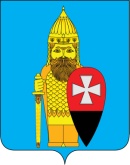 СОВЕТ ДЕПУТАТОВ ПОСЕЛЕНИЯ ВОРОНОВСКОЕ В ГОРОДЕ МОСКВЕ РЕШЕНИЕ24 октября 2018 года № 09/04О принятии к учету объектов дорожного хозяйства   В соответствии с Законом города Москвы от 06 ноября 2002 года № 56 «Об организации местного самоуправления в городе Москве» и Уставом поселения Вороновское, в целях обеспечения надлежащего содержания территории поселения Вороновское; Совет депутатов поселения Вороновское решил:   1. Администрации поселения Вороновское принять к учету объекты дорожного хозяйства и обеспечить проведение паспортизации данных объектов (приложение к настоящему решению).   2. Опубликовать настоящее решение в бюллетене «Московский муниципальный вестник» и разместить на официальном сайте администрации поселения Вороновское в информационно - телекоммуникационной сети «Интернет».   3. Контроль за исполнением настоящего решения возложить на Главу поселения Вороновское Исаева М.К.Глава поселения Вороновское                        	                                       М.К. ИсаевПриложениек решению Совета депутатовпоселения Вороновскоеот 24 октября 2018 года № 09/04Перечень объектов дорожного хозяйства для принятия к учетуПриложение 1к перечню объектов дорожного хозяйствадля принятия к учетуд. Юрьевка (правая сторона) уч. 3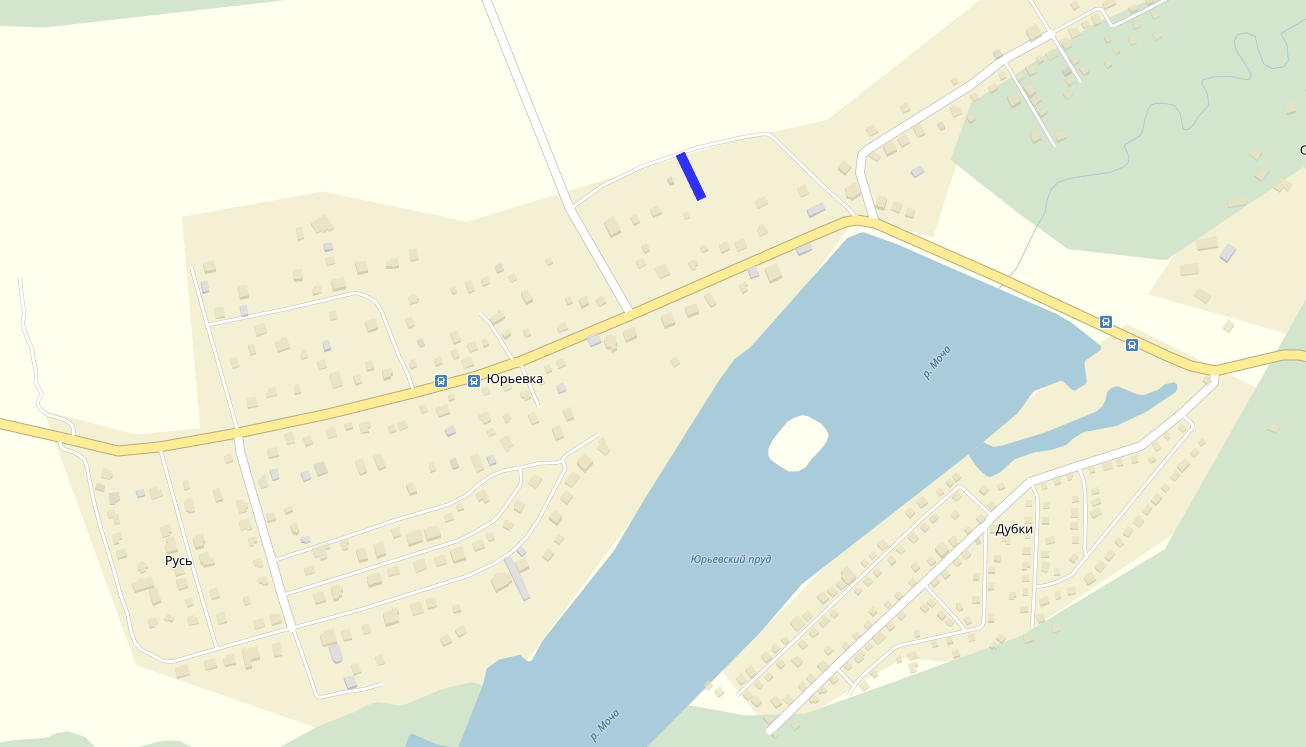 Приложение 2к перечню объектов дорожного хозяйствадля принятия к учетуд. Юрьевка (правая сторона) уч. 4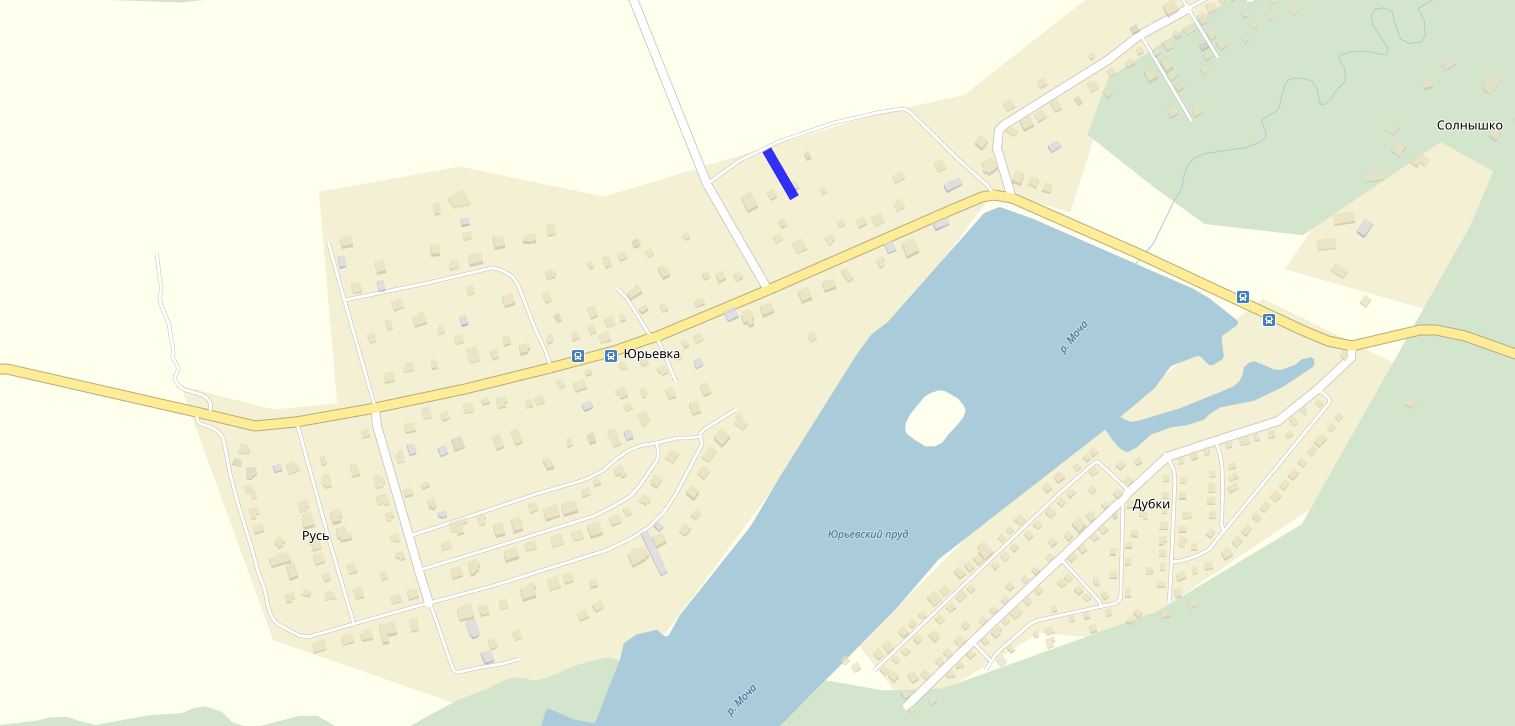 Приложение 3к перечню объектов дорожного хозяйствадля принятия к учетус. Вороново (правая сторона) уч. 4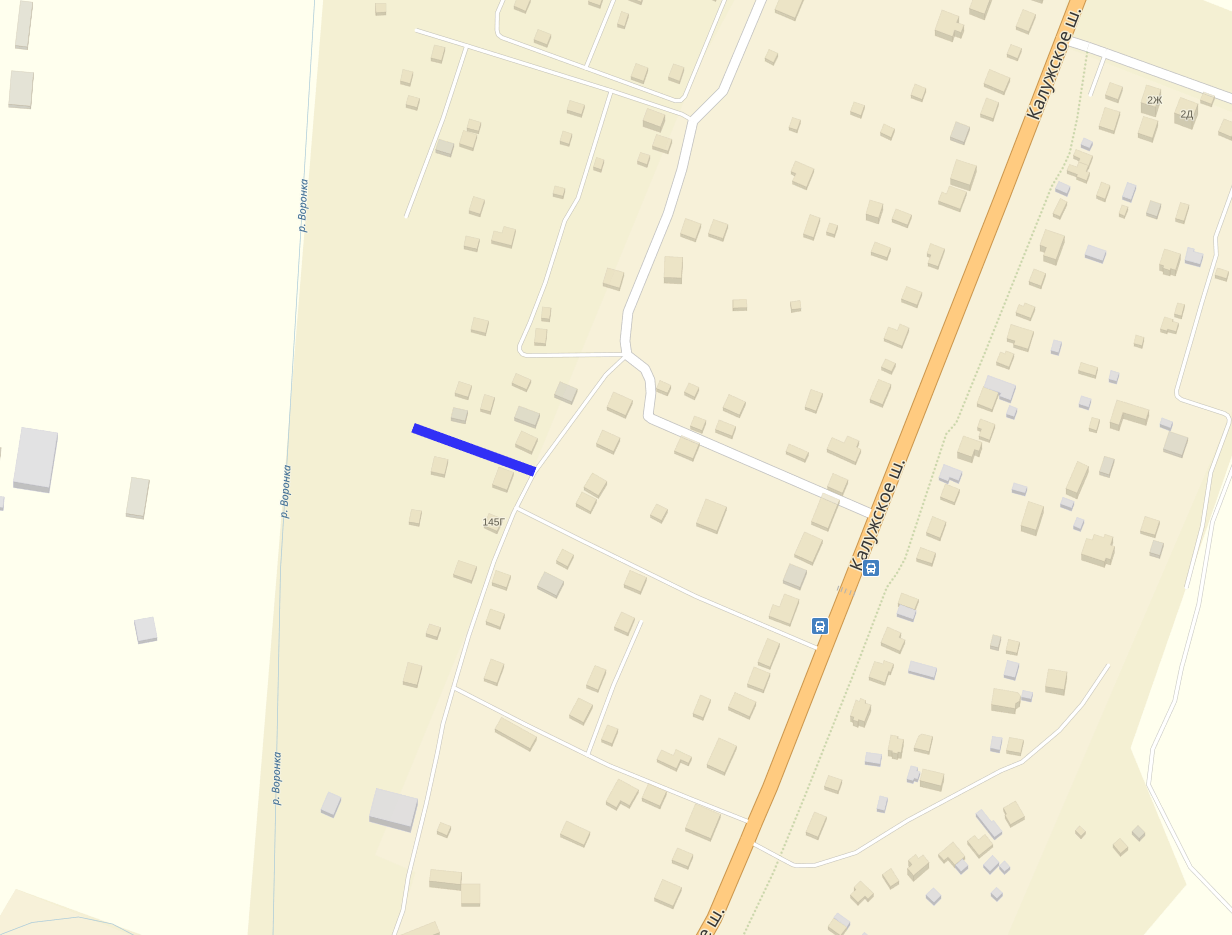 Приложение 4к перечню объектов дорожного хозяйствадля принятия к учетус. Вороново (правая сторона) уч. 5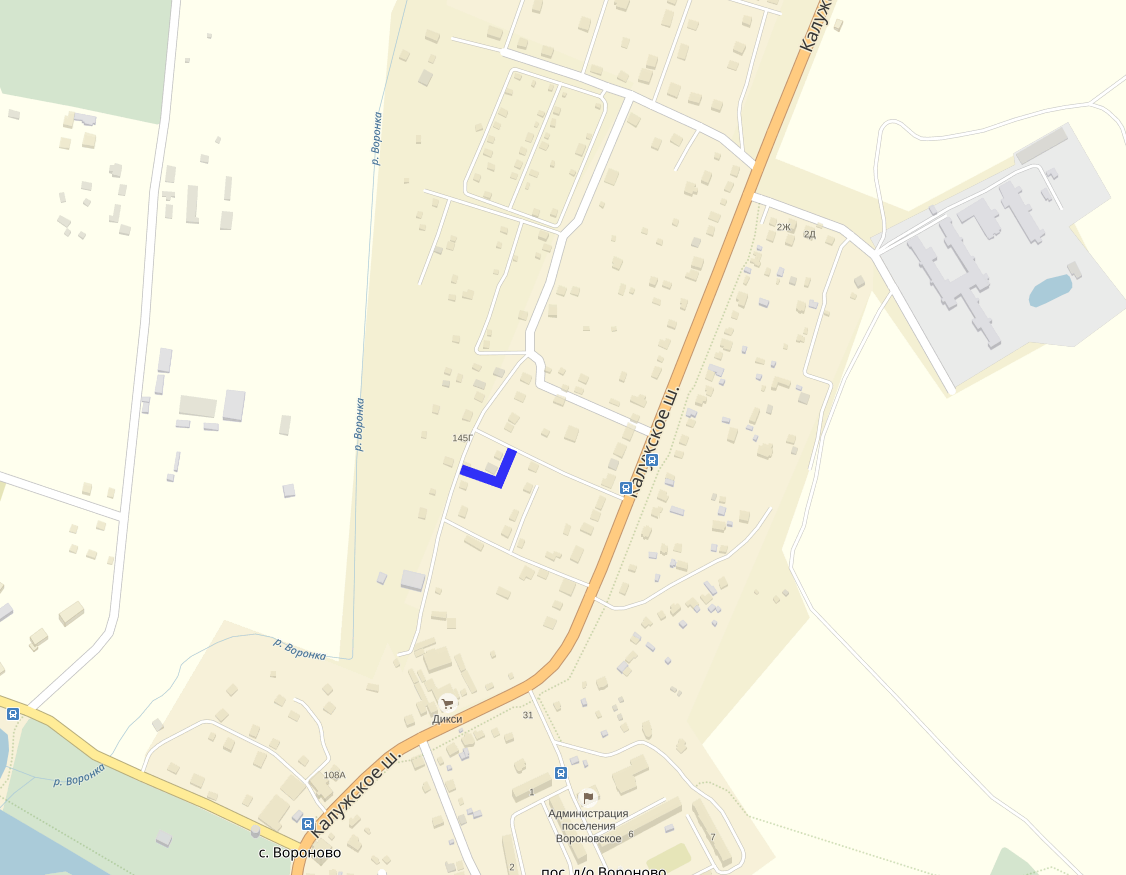 №Наименование объектаКатегория объектаПротяженность объекта, пмШирина, пмОбщая площадь, кв. м.Тип покрытия1д. Юрьевка (правая сторона) уч. 3 (приложение 1 к настоящему перечню)ОДХ753,5263Асфальтовая крошка, грунт2д. Юрьевка (правая сторона) уч. 4 (приложение 2 к настоящему перечню)ОДХ733,5256Асфальтовая крошка, грунт3с. Вороново (правая сторона) уч. 4 (приложение 3 к настоящему перечню)ОДХ883264Асфальтовая крошка4с. Вороново (правая сторона) уч. 5 (приложение 4 к настоящему перечню)ОДХ1033309Асфальтовая крошка